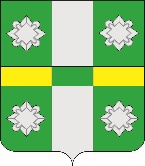 Российская ФедерацияАдминистрацияТайтурского городского поселенияУсольского муниципального районаИркутской областиПОСТАНОВЛЕНИЕ От 25.04.2024г.                                                                           № 151р.п.ТайтуркаО внесении изменений в муниципальную адресную программу «Переселение граждан, проживающих на территории Тайтурского городского поселения Усольского муниципального района Иркутской области из аварийного жилищного фонда, признанного таковым до 1 января 2017 года, в 2019 – 2025 годах»В соответствии с частью 6 ст. 14  Федерального закона № 131-ФЗ «Об общих принципах организации местного самоуправления в Российской Федерации»,  Постановлением Правительства Иркутской области от 01.04.2019г. №270-пп «Об утверждении региональной адресной программы Иркутской области «Переселение граждан, проживающих на территории Иркутской области, из аварийного жилищного фонда, признанного таковым до 1 января 2017 года, в 2019-2025 годах» (в ред. от 30.12.2022г.),  на основании Порядка принятия решений о разработке, формирования, утверждения и оценки эффективности реализации муниципальных программ городского поселения Тайтурского муниципального образования, утвержденного постановлением от 10.11.2017г. №257 (в ред. от 07.06.2018г. от 26.10.2022г №393) руководствуясь ст. ст. 23,46, Устава Тайтурского городского поселения Усольского муниципального района Иркутской области, администрация Тайтурского городского поселения Усольского муниципального района Иркутской областиПОСТАНОВЛЯЕТ:1. Внести изменения в муниципальную адресную программу «Переселение граждан, проживающих на территории Тайтурского городского поселения Усольского муниципального района Иркутской области из аварийного жилищного фонда, признанного таковым до 1 января 2017 года, в 2019 - 2025 годах», утвержденную постановлением администрации городского поселения Тайтурского муниципального образования от 19.09.2019 г. №21 (в редакции от 02.11.2022г. №403, от 31.01.2023г. №23, от 28.12.2023г. № 409):1.1. «ПАСПОРТ МУНИЦИПАЛЬНОЙ ПРОГРАММЫ» читать в новой редакции.2. Раздел 6 «Объем средств на реализацию программы и способы переселения граждан» изложить в следующей редакции: Обоснование объема средств на реализацию Программы с указанием способов переселения граждан из аварийного жилищного фонда представлено в приложении № 2 к Программе.Финансовое обеспечение Программы осуществляется за счет средств областного бюджета Иркутской области, местного бюджета Тайтурского муниципального образования и финансовой поддержки Фонда ЖКХ.Раздел 7 «Планируемые показатели выполнения программы» изложить в следующей редакции:2.1. Переселение граждан в количестве 279 чел., проживающих в аварийном жилищном фонде, в том числе:- этап 2021-2022 годов – 66 человек- этап 2022-2023 - 213 человека- этап 2024 год -1 сентября 2025 года – 0 чел.расселение аварийного жилищного фонда общей площадью 3819,50 кв.м.- этап 2021-2022 годов – 973,80 кв.м, - этап 2022-2023 год – 2845,70 кв.м,- этап 2024 год -1 сентября 2025 года – 0 кв.м,3. Внести изменения в приложение 1 муниципальной адресной программы «Переселение граждан, проживающих на территории Тайтурского городского поселения Усольского муниципального района Иркутской области из аварийного жилищного фонда, признанного таковым до 1 января 2017 года, в 2019 -2025 годах».5.  Ведущему специалисту по кадровым вопросам и делопроизводству опубликовать настоящее постановление в газете «Новости» и разместить на официальном сайте администрации Тайтурского городского поселения Усольского муниципального района Иркутской области по адресу в сети Интернет:http://taiturka.irkmo.ru/. 6. Ответственность за исполнение данного постановления возложить на главного специалиста по муниципальному хозяйству администрации Тайтурского городского поселения Усольского муниципального района Иркутской области Егорову Ю.В. 7. Контроль за исполнением постановления оставляю за собой. «Приложение № 1к муниципальной программе«Переселение граждан, проживающих на территории Тайтурского городского поселения Усольского муниципального района Иркутской области, из аварийного жилищного фонда, признанного таковым до 1 января 2017 года,в 2019-2025 годахТаблица 1Приложение 1к муниципальной программе «Переселение граждан, проживающих на территории Тайтурского городского поселения Усольского муниципального района Иркутской области, из аварийного жилищного фонда, признанного таковым до 1 января 2017 года,в 2019-2025 годахТаблица 2Приложение 1к муниципальной программе «Переселение граждан, проживающих на территории Тайтурского городского поселения Усольского муниципального района Иркутской области, из аварийного жилищного фонда, признанного таковым до 1 января 2017 года,в 2019-2025 годахТаблица 3Приложение 1к муниципальной программе «Переселение граждан, проживающих на территории Тайтурского городского поселения Усольского муниципального района Иркутской области, из аварийного жилищного фонда, признанного таковым до 1 января 2017 года,в 2019-2025 годахТаблица 4Подготовил: главный специалист по муниципальному хозяйству ____________ Е.В. Бухарова«___»_________2024г.Согласовано:главный специалист администрации по юридическим вопросам и нотариальным действиям __________ О.В. Мунтян «___»_________2024 г.Согласовано: Ведущий специалист по бюджетно-финансовой политике __________ Е.В. Клыш «___»_________2023 г.НаименованиеПрограммыМуниципальная адресная программа «Переселение граждан, проживающих на территории городского поселения Тайтурского муниципального образования, из аварийного жилищного фонда, признанного таковым до 1 января 2017 года, в 2019-2025 годах» (далее - Программа)         Ответственный исполнитель за реализацию ПрограммыАдминистрация Тайтурского городского поселения Усольского муниципального района Иркутской областиГлавный распорядитель бюджетных средств программыАдминистрация Тайтурского городского поселения Усольского муниципального района Иркутской областиЦельПрограммыОбеспечение устойчивого сокращения непригодного для проживания жилищного фонда на территории  городского поселения Тайтурского муниципального образования ЗадачаПрограммы  Создание постоянно действующих механизмов переселения граждан из непригодного для проживания жилищного фонда, обеспечивающих соблюдение их жилищных прав, установленных законодательством Российской Федерации.Срокиреализации ПрограммыСрок реализации программы: 2019 год - 1 сентября 2025 год.Объемы и источники финансирования Программы    Общий объем финансирования Программы составляет 195 410 435,28руб., в том числе: этап 2019 – 2020 годов – 0,00 руб. этап 2020 - 2021 годов – 00,0 руб. этап 2021 - 2022 годов – 39 985 328,00 руб. этап 2022 - 2023 годов – 155 425 107,28 руб этап 2024 - 1 сентября 2025 года* – 00,0 руб.   Объем средств субъекта РФ, необходимый для реализации Программы, составляет 6 588 111,58 руб. этап 2019 – 2020 годов – 0,00 руб. этап 2020 - 2021 годов – 0,0 руб. этап 2021 - 2022 годов –0,0 руб. этап 2022 - 2023 годов – 6 588 111,58 руб. этап 2024 год -1 сентября 2025 года* – 0,00 руб.   Объем средств бюджета Тайтурского муниципального образования, необходимый для реализации Программы составляет 1 162 130,45 руб., в том числе: этап 2019 – 2020 годов – 0,00 руб. этап 2020 - 2021 годов – 0,0 руб. этап 2021 - 2022 годов – 887 630,45 руб. этап 2022 - 2023 годов – 274 500,00 руб. этап 2024 год -1 сентября 2025 года* – 0,00 руб.   В установленном законодательном порядке предполагается предоставление финансовой поддержки Государственной корпорации – Фонда содействия реформированию жилищно- коммунального хозяйства в сумме 187 660 193,25 руб. этап 2019 – 2020 годов – 0,00 руб. этап 2020 - 2021 годов – 0,0 руб. этап 2021 - 2022 годов – 39 097 697,55 руб. этап 2022 - 2023 годов – 148 562 495,70 руб. этап 2024 год -1 сентября 2025 года* – 0,00 руб.*Объемы финансирования указаны по прогнозным данным.Ожидаемые конечные результатыреализации ПрограммыПланируется:1. переселение граждан в количестве 279, чел., проживающих в аварийном жилищном фонде, в том числе:- этап 2021-2022 годов – 66 человек- этап 2022-2023 год -  213 человек- этап 2024 год -1 сентября 2025 года – 0 чел.расселение аварийного жилищного фонда общей площадью 3819,50 кв.м.- этап 2021-2022 годов – 973,8 кв.м, - этап 2022-2023 год – 2845,70 кв.м,- этап 2024 год -1 сентября 2025 года – 0 кв.м,Глава Тайтурского городского поселения Усольского муниципального района Иркутской областиС.В. Буяков Перечень многоквартирных домов, признанных аварийными до 1 января 2017 годаПеречень многоквартирных домов, признанных аварийными до 1 января 2017 годаПеречень многоквартирных домов, признанных аварийными до 1 января 2017 годаПеречень многоквартирных домов, признанных аварийными до 1 января 2017 годаПеречень многоквартирных домов, признанных аварийными до 1 января 2017 годаПеречень многоквартирных домов, признанных аварийными до 1 января 2017 годаПеречень многоквартирных домов, признанных аварийными до 1 января 2017 годаПеречень многоквартирных домов, признанных аварийными до 1 января 2017 годаПеречень многоквартирных домов, признанных аварийными до 1 января 2017 годаПеречень многоквартирных домов, признанных аварийными до 1 января 2017 годаПеречень многоквартирных домов, признанных аварийными до 1 января 2017 годаПеречень многоквартирных домов, признанных аварийными до 1 января 2017 года№ п/пНаименование муниципального образованияАдрес многоквартирного домаГод ввода дома в эксплуатациюДата признания многоквартирного дома аварийнымСведения об аварийном жилищном фонде, подлежащем расселению до 1 сентября 2025 годаСведения об аварийном жилищном фонде, подлежащем расселению до 1 сентября 2025 годаПланируемая дата окончания переселенияПлощадь застройки многоквартирного домаИнформация о формировании земельного участка под аварийным многоквартирным домомИнформация о формировании земельного участка под аварийным многоквартирным домомИнформация о формировании земельного участка под аварийным многоквартирным домом№ п/пНаименование муниципального образованияАдрес многоквартирного домаГод ввода дома в эксплуатациюДата признания многоквартирного дома аварийнымСведения об аварийном жилищном фонде, подлежащем расселению до 1 сентября 2025 годаСведения об аварийном жилищном фонде, подлежащем расселению до 1 сентября 2025 годаПланируемая дата окончания переселенияПлощадь застройки многоквартирного домаплощадь земельного участкакадастровый номер земельного участкахарактеристика земельного участка (сформирован под одним домом, не сформирован)№ п/пНаименование муниципального образованияАдрес многоквартирного домагоддатаплощадь, кв.мКол-во чел.датакв. мкв.мкадастровый номер земельного участкахарактеристика земельного участка (сформирован под одним домом, не сформирован)123456789101112Всего подлежит переселению в 2021 – 2025 гг.Всего подлежит переселению в 2021 – 2025 гг.Всего подлежит переселению в 2021 – 2025 гг.xx3819,50279x3 237,003 980,00xxПо программе переселения 2021 – 2025 гг., в рамках которой предусмотрено финансирование за счет средств Фонда, в том числе:По программе переселения 2021 – 2025 гг., в рамках которой предусмотрено финансирование за счет средств Фонда, в том числе:По программе переселения 2021 – 2025 гг., в рамках которой предусмотрено финансирование за счет средств Фонда, в том числе:xx3819,50279x3 237,003 980,00xxИтого по Тайтурскому городскому поселению Усольского муниципального района Иркутской областиИтого по Тайтурскому городскому поселению Усольского муниципального района Иркутской областиИтого по Тайтурскому городскому поселению Усольского муниципального района Иркутской областиxx3819,50279x3 237,003 980,00xx1Тайтуркарп. Тайтурка, ул. Ломоносова, д. 4196016.10.2015292,001901.09.2025243,00Не сформирован2Тайтуркарп. Тайтурка, ул. Ломоносова, д. 6196516.10.2015482,603601.09.2025432,00Не сформирован3Тайтуркарп. Тайтурка, ул. Пеньковского, д. 14195516.10.2015342,101901.09.2025270,00Не сформирован4Тайтуркарп. Тайтурка, ул. Пеньковского, д. 27195916.10.2015264,601901.09.2025270,001 747,0038:16:000017:24685Тайтуркарп. Тайтурка, ул. Тюнева, д. 100195916.10.2015240,402001.09.2025250,00758,0038:16:000019:24156Тайтуркарп. Тайтурка, ул. Чапаева, д. 2195516.10.2015434,601901.09.2025366,001 475,0038:16:000019:24017Тайтуркарп. Тайтурка, ул. Чернышевского, д. 11196016.10.2015328,402301.09.2025200,00Не сформирован8Тайтуркарп. Тайтурка, ул. Чернышевского, д. 17196016.10.2015257,52001.09.2025240,00Не сформирован9Тайтуркарп. Тайтурка, ул. Чернышевского, д. 19196216.10.2015300,002301.09.2025243,00Не сформирован10Тайтуркарп. Тайтурка, ул. Чернышевского, д. 21196216.10.2015238,32201.09.2025240,00Не сформирован11Тайтуркарп. Тайтурка, ул. Чернышевского, д. 23195916.10.2015338,303301.09.2025240,00Не сформирован12Тайтуркарп. Тайтурка, ул. Чернышевского, д. 25196016.10.2015300,702501.09.2025243,00Не сформированПлан реализации мероприятий по переселению граждан из аварийного жилищного фонда, признанного таковым до 1 января 2017 года, по способам переселенияПлан реализации мероприятий по переселению граждан из аварийного жилищного фонда, признанного таковым до 1 января 2017 года, по способам переселенияПлан реализации мероприятий по переселению граждан из аварийного жилищного фонда, признанного таковым до 1 января 2017 года, по способам переселенияПлан реализации мероприятий по переселению граждан из аварийного жилищного фонда, признанного таковым до 1 января 2017 года, по способам переселенияПлан реализации мероприятий по переселению граждан из аварийного жилищного фонда, признанного таковым до 1 января 2017 года, по способам переселенияПлан реализации мероприятий по переселению граждан из аварийного жилищного фонда, признанного таковым до 1 января 2017 года, по способам переселенияПлан реализации мероприятий по переселению граждан из аварийного жилищного фонда, признанного таковым до 1 января 2017 года, по способам переселенияПлан реализации мероприятий по переселению граждан из аварийного жилищного фонда, признанного таковым до 1 января 2017 года, по способам переселенияПлан реализации мероприятий по переселению граждан из аварийного жилищного фонда, признанного таковым до 1 января 2017 года, по способам переселенияПлан реализации мероприятий по переселению граждан из аварийного жилищного фонда, признанного таковым до 1 января 2017 года, по способам переселенияПлан реализации мероприятий по переселению граждан из аварийного жилищного фонда, признанного таковым до 1 января 2017 года, по способам переселенияПлан реализации мероприятий по переселению граждан из аварийного жилищного фонда, признанного таковым до 1 января 2017 года, по способам переселенияПлан реализации мероприятий по переселению граждан из аварийного жилищного фонда, признанного таковым до 1 января 2017 года, по способам переселенияПлан реализации мероприятий по переселению граждан из аварийного жилищного фонда, признанного таковым до 1 января 2017 года, по способам переселенияПлан реализации мероприятий по переселению граждан из аварийного жилищного фонда, признанного таковым до 1 января 2017 года, по способам переселенияПлан реализации мероприятий по переселению граждан из аварийного жилищного фонда, признанного таковым до 1 января 2017 года, по способам переселенияПлан реализации мероприятий по переселению граждан из аварийного жилищного фонда, признанного таковым до 1 января 2017 года, по способам переселенияПлан реализации мероприятий по переселению граждан из аварийного жилищного фонда, признанного таковым до 1 января 2017 года, по способам переселенияПлан реализации мероприятий по переселению граждан из аварийного жилищного фонда, признанного таковым до 1 января 2017 года, по способам переселенияПлан реализации мероприятий по переселению граждан из аварийного жилищного фонда, признанного таковым до 1 января 2017 года, по способам переселенияПлан реализации мероприятий по переселению граждан из аварийного жилищного фонда, признанного таковым до 1 января 2017 года, по способам переселенияПлан реализации мероприятий по переселению граждан из аварийного жилищного фонда, признанного таковым до 1 января 2017 года, по способам переселенияПлан реализации мероприятий по переселению граждан из аварийного жилищного фонда, признанного таковым до 1 января 2017 года, по способам переселенияПлан реализации мероприятий по переселению граждан из аварийного жилищного фонда, признанного таковым до 1 января 2017 года, по способам переселенияПлан реализации мероприятий по переселению граждан из аварийного жилищного фонда, признанного таковым до 1 января 2017 года, по способам переселенияПлан реализации мероприятий по переселению граждан из аварийного жилищного фонда, признанного таковым до 1 января 2017 года, по способам переселенияПлан реализации мероприятий по переселению граждан из аварийного жилищного фонда, признанного таковым до 1 января 2017 года, по способам переселенияПлан реализации мероприятий по переселению граждан из аварийного жилищного фонда, признанного таковым до 1 января 2017 года, по способам переселенияN п/пНаименование муниципального образованияВсего расселяемая площадь жилых помещенийВсего стоимость мероприятий по переселениюМероприятия по переселению, не связанные с приобретением жилых помещенийМероприятия по переселению, не связанные с приобретением жилых помещенийМероприятия по переселению, не связанные с приобретением жилых помещенийМероприятия по переселению, не связанные с приобретением жилых помещенийМероприятия по переселению, не связанные с приобретением жилых помещенийМероприятия по переселению, не связанные с приобретением жилых помещенийМероприятия по переселению, не связанные с приобретением жилых помещенийМероприятия по переселению, не связанные с приобретением жилых помещенийМероприятия по переселению, связанные с приобретением (строительством) жилых помещенийМероприятия по переселению, связанные с приобретением (строительством) жилых помещенийМероприятия по переселению, связанные с приобретением (строительством) жилых помещенийМероприятия по переселению, связанные с приобретением (строительством) жилых помещенийМероприятия по переселению, связанные с приобретением (строительством) жилых помещенийМероприятия по переселению, связанные с приобретением (строительством) жилых помещенийМероприятия по переселению, связанные с приобретением (строительством) жилых помещенийМероприятия по переселению, связанные с приобретением (строительством) жилых помещенийМероприятия по переселению, связанные с приобретением (строительством) жилых помещенийМероприятия по переселению, связанные с приобретением (строительством) жилых помещенийМероприятия по переселению, связанные с приобретением (строительством) жилых помещенийМероприятия по переселению, связанные с приобретением (строительством) жилых помещенийМероприятия по переселению, связанные с приобретением (строительством) жилых помещенийМероприятия по переселению, связанные с приобретением (строительством) жилых помещенийМероприятия по переселению, связанные с приобретением (строительством) жилых помещенийМероприятия по переселению, связанные с приобретением (строительством) жилых помещенийN п/пНаименование муниципального образованияВсего расселяемая площадь жилых помещенийВсего стоимость мероприятий по переселениювсегов том числев том числев том числев том числев том числев том числев том числевсеговсеговсегов том числев том числев том числев том числев том числев том числев том числев том числедальнейшее использование приобретенных 
(построенных) жилых помещенийдальнейшее использование приобретенных 
(построенных) жилых помещенийдальнейшее использование приобретенных 
(построенных) жилых помещенийдальнейшее использование приобретенных 
(построенных) жилых помещенийдальнейшее использование приобретенных 
(построенных) жилых помещенийN п/пНаименование муниципального образованияВсего расселяемая площадь жилых помещенийВсего стоимость мероприятий по переселениювсеговыплата собственникам жилых помещений возмещения за изымаемые жилые помещения и предоставление субсидийвыплата собственникам жилых помещений возмещения за изымаемые жилые помещения и предоставление субсидийвыплата собственникам жилых помещений возмещения за изымаемые жилые помещения и предоставление субсидийвыплата собственникам жилых помещений возмещения за изымаемые жилые помещения и предоставление субсидийдоговоры о развитии застроенной территории и комплексном развитии территориидоговоры о развитии застроенной территории и комплексном развитии территориипереселение в свободный жилищный фондвсеговсеговсегостроительство домовстроительство домовприобретение жилых помещений у застройщиковприобретение жилых помещений у застройщиковприобретение жилых помещений у застройщиковприобретение жилых помещений у застройщиковприобретение жилых помещений у лиц, не являющихся застройщикамиприобретение жилых помещений у лиц, не являющихся застройщикамипредоставление по договорам социального наймапредоставление по договорам найма жилищного фонда социального использованияпредоставление по договорам найма жилого помещения маневренного фондапредоставление по договорам меныN п/пНаименование муниципального образованияВсего расселяемая площадь жилых помещенийВсего стоимость мероприятий по переселениювсеговыплата собственникам жилых помещений возмещения за изымаемые жилые помещения и предоставление субсидийвыплата собственникам жилых помещений возмещения за изымаемые жилые помещения и предоставление субсидийвыплата собственникам жилых помещений возмещения за изымаемые жилые помещения и предоставление субсидийвыплата собственникам жилых помещений возмещения за изымаемые жилые помещения и предоставление субсидийдоговоры о развитии застроенной территории и комплексном развитии территориидоговоры о развитии застроенной территории и комплексном развитии территориипереселение в свободный жилищный фондвсеговсеговсегостроительство домовстроительство домовв строящихся домахв строящихся домахв домах, введенных в эксплуатациюв домах, введенных в эксплуатациюприобретение жилых помещений у лиц, не являющихся застройщикамиприобретение жилых помещений у лиц, не являющихся застройщикамипредоставление по договорам социального наймапредоставление по договорам найма жилищного фонда социального использованияпредоставление по договорам найма жилого помещения маневренного фондапредоставление по договорам меныN п/пНаименование муниципального образованияВсего расселяемая площадь жилых помещенийВсего стоимость мероприятий по переселениювсеговыплата собственникам жилых помещений возмещения за изымаемые жилые помещения и предоставление субсидийвыплата собственникам жилых помещений возмещения за изымаемые жилые помещения и предоставление субсидийвыплата собственникам жилых помещений возмещения за изымаемые жилые помещения и предоставление субсидийвыплата собственникам жилых помещений возмещения за изымаемые жилые помещения и предоставление субсидийдоговоры о развитии застроенной территории и комплексном развитии территориидоговоры о развитии застроенной территории и комплексном развитии территориипереселение в свободный жилищный фондвсеговсеговсегостроительство домовстроительство домовв строящихся домахв строящихся домахв домах, введенных в эксплуатациюв домах, введенных в эксплуатациюприобретение жилых помещений у лиц, не являющихся застройщикамиприобретение жилых помещений у лиц, не являющихся застройщикамипредоставление по договорам социального наймапредоставление по договорам найма жилищного фонда социального использованияпредоставление по договорам найма жилого помещения маневренного фондапредоставление по договорам меныN п/пНаименование муниципального образованияВсего расселяемая площадь жилых помещенийВсего стоимость мероприятий по переселениюрасселяемая площадьрасселяемая площадьстоимость возмещениясубсидия на приобретение (строительство) жилых помещенийсубсидия на возмещение части расходов на уплату процентов за пользование займом или кредитомрасселяемая площадьсубсидия на возмещение расходов по договорам о комплексном и устойчивом развитии территорийрасселяемая площадьрасселяемая площадьприобретаемая площадьстоимостьприобретаемая площадьстоимостьприобретаемая площадьстоимостьприобретаемая площадьстоимостьприобретаемая площадьстоимостьплощадьплощадьплощадьплощадьN п/пНаименование муниципального образованиякв. мруб.кв. мкв. мруб.руб.руб.кв.мруб.кв.мкв.мкв.мруб.кв. мруб.кв. мруб.кв. мруб.кв. мруб.кв. мкв. мкв. мкв. м123456789101112131415161718192021222324252627Всего по программе переселения в рамках которой предусмотрено финансирование за счет средств Фонда. в т.ч.:3819,50195 410 435,280,000,000,000,000,000,000,000,003819,503819,50195 410 435,280,000,000,000,003819,50195 410 435,283358,900,000,00500,30Всего по этапу 2021-2022 гг.973,8039 985 328,000,000,000,000,000,000,000,000,00973,80973,8039 985 328,000,000,000,000,000,000,00973,8039 985 328,00832,900,000,00140,9Всего по этапу 2022-2023 гг.2845,70155 425 107,280,000,000,000,000,000,000,000,002847,402845,70155 425 107,280,000,000,000,002845,70155 425 107,282486,300,000,00359,40План мероприятий по переселению граждан из аварийного жилищного фонда, признанного таковым до 1 января 2017 годаПлан мероприятий по переселению граждан из аварийного жилищного фонда, признанного таковым до 1 января 2017 годаПлан мероприятий по переселению граждан из аварийного жилищного фонда, признанного таковым до 1 января 2017 годаПлан мероприятий по переселению граждан из аварийного жилищного фонда, признанного таковым до 1 января 2017 годаПлан мероприятий по переселению граждан из аварийного жилищного фонда, признанного таковым до 1 января 2017 годаПлан мероприятий по переселению граждан из аварийного жилищного фонда, признанного таковым до 1 января 2017 годаПлан мероприятий по переселению граждан из аварийного жилищного фонда, признанного таковым до 1 января 2017 годаПлан мероприятий по переселению граждан из аварийного жилищного фонда, признанного таковым до 1 января 2017 годаПлан мероприятий по переселению граждан из аварийного жилищного фонда, признанного таковым до 1 января 2017 годаПлан мероприятий по переселению граждан из аварийного жилищного фонда, признанного таковым до 1 января 2017 годаПлан мероприятий по переселению граждан из аварийного жилищного фонда, признанного таковым до 1 января 2017 годаПлан мероприятий по переселению граждан из аварийного жилищного фонда, признанного таковым до 1 января 2017 годаПлан мероприятий по переселению граждан из аварийного жилищного фонда, признанного таковым до 1 января 2017 годаПлан мероприятий по переселению граждан из аварийного жилищного фонда, признанного таковым до 1 января 2017 годаПлан мероприятий по переселению граждан из аварийного жилищного фонда, признанного таковым до 1 января 2017 годаПлан мероприятий по переселению граждан из аварийного жилищного фонда, признанного таковым до 1 января 2017 годаПлан мероприятий по переселению граждан из аварийного жилищного фонда, признанного таковым до 1 января 2017 годаПлан мероприятий по переселению граждан из аварийного жилищного фонда, признанного таковым до 1 января 2017 года№ п/пНаименование муниципального образованияЧисло жителей, планируемых  к переселениюКоличество расселяемых жилых помещенийКоличество расселяемых жилых помещенийКоличество расселяемых жилых помещенийРасселяемая площадь жилых помещенийРасселяемая площадь жилых помещенийРасселяемая площадь жилых помещенийИсточники финансирования программыИсточники финансирования программыИсточники финансирования программыИсточники финансирования программыСправочно:
Расчетная сумма экономии бюджетных средствСправочно:
Расчетная сумма экономии бюджетных средствСправочно:
Расчетная сумма экономии бюджетных средствСправочно: 
Возмещение части стоимости жилых помещенийСправочно: 
Возмещение части стоимости жилых помещенийСправочно: 
Возмещение части стоимости жилых помещений№ п/пНаименование муниципального образованияЧисло жителей, планируемых  к переселениюВсегов том числев том числеВсегов том числев том числеВсего:в том числе:в том числе:в том числе:Всего:в том числе:в том числе:Всего:в том числе:в том числе:№ п/пНаименование муниципального образованияЧисло жителей, планируемых  к переселениюВсегоСобственность гражданМуниципальная собственностьВсегособственность гражданмуниципальная собственностьВсего:за счет средств Фондаза счет средств бюджета субъекта Российской Федерацииза счет средств местного бюджетаВсего:за счет переселения граждан по договору о развитии застроенной территорииза счет  переселения граждан в свободный муниципальный жилищный фондВсего:за счет средств собственников жилых помещенийза счет средств иных лиц (инвестора по ДРЗТ)№ п/пНаименование муниципального образованиячел.ед.ед.ед.кв.мкв.мкв.мруб.руб.руб.руб.руб.руб.руб.рубруб.руб.123456789101112131415161718191Всего по  программе переселения, в рамках которой предусмотрено финансирование за счет средств Фонда 2019-2025 гг.2798912773819,50500,303319,20195 410 435,28187 660 193,256 588 111,581 162 130,450,000,000,000,000,000,002Всего по этапу 2021-2022 годов6623320973,80140,90832,9039 985 328,0039 097 697,550887 630,450,000,000,000,000,000,003Всего по этапу 2022-2023 годов213669572847,40398,702448,70155 425 107,28148 562 495,706 588 111,58274 500,000,000,000,000,000,000,00Планируемые показатели переселения граждан из аварийного жилищного фонда, признанного таковым до 1 января 2017 годаПланируемые показатели переселения граждан из аварийного жилищного фонда, признанного таковым до 1 января 2017 годаПланируемые показатели переселения граждан из аварийного жилищного фонда, признанного таковым до 1 января 2017 годаПланируемые показатели переселения граждан из аварийного жилищного фонда, признанного таковым до 1 января 2017 годаПланируемые показатели переселения граждан из аварийного жилищного фонда, признанного таковым до 1 января 2017 годаПланируемые показатели переселения граждан из аварийного жилищного фонда, признанного таковым до 1 января 2017 годаПланируемые показатели переселения граждан из аварийного жилищного фонда, признанного таковым до 1 января 2017 годаПланируемые показатели переселения граждан из аварийного жилищного фонда, признанного таковым до 1 января 2017 годаПланируемые показатели переселения граждан из аварийного жилищного фонда, признанного таковым до 1 января 2017 годаПланируемые показатели переселения граждан из аварийного жилищного фонда, признанного таковым до 1 января 2017 годаПланируемые показатели переселения граждан из аварийного жилищного фонда, признанного таковым до 1 января 2017 годаПланируемые показатели переселения граждан из аварийного жилищного фонда, признанного таковым до 1 января 2017 годаПланируемые показатели переселения граждан из аварийного жилищного фонда, признанного таковым до 1 января 2017 годаПланируемые показатели переселения граждан из аварийного жилищного фонда, признанного таковым до 1 января 2017 годаПланируемые показатели переселения граждан из аварийного жилищного фонда, признанного таковым до 1 января 2017 годаПланируемые показатели переселения граждан из аварийного жилищного фонда, признанного таковым до 1 января 2017 года№ п/пНаименование муниципального образованияРасселяемая площадьРасселяемая площадьРасселяемая площадьРасселяемая площадьРасселяемая площадьРасселяемая площадьРасселяемая площадьРасселяемая площадьКоличество переселяемых жителейКоличество переселяемых жителейКоличество переселяемых жителейКоличество переселяемых жителейКоличество переселяемых жителейКоличество переселяемых жителейКоличество переселяемых жителейКоличество переселяемых жителей№ п/пНаименование муниципального образования2019 г.2020 г.2021 г.2022 г.2023 г.2024 г.2025 г.Всего2019 г.2020 г.2021 г.2022 г.2023 г.2024 г.2025 г.Всего№ п/пНаименование муниципального образованиякв.мкв.мкв.мкв.мкв.мкв.мкв.мкв.мчелчелчелчелчелчелчелчел123456789101112131415161718Всего по программе переселения, в рамках которой предусмотрено финансирование за счет средств Фонда. 2019-2025 гг.0,000,00276,4697,402845,7хх3819,50003630213002791Всего по этапу 2021 -2022 годовxx973,80xxx*973,80xx3630000662Всего по этапу 2022-2023 годовxxx2845,70xхх2845,70xx121200213